APPENDIX D   Sketch of de Villiers owners of Delta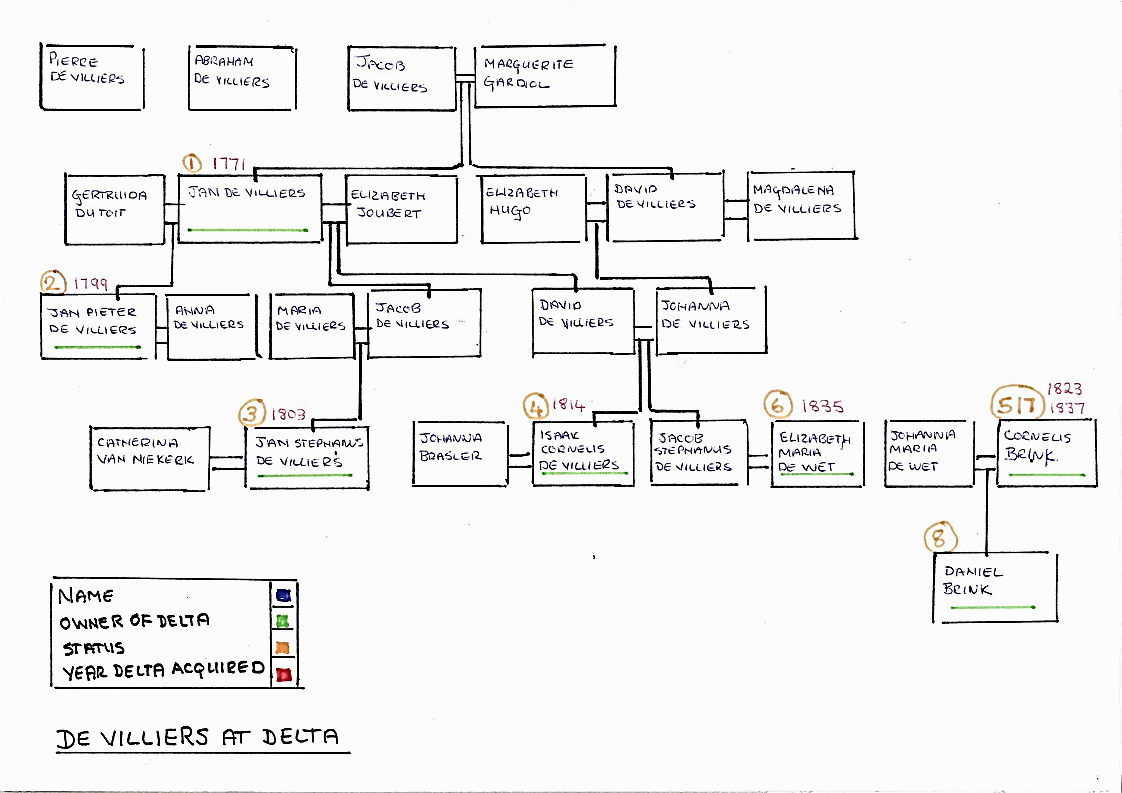 